Tiszavasvári Város ÖnkormányzataKépviselő-testületÉNEK52/2022. (II.24.) Kt. számú határozataA NYÍRSÉGVÍZ Nyíregyháza és Térsége Víz- és Csatornamű Zrt-vel a Tiszavasvári, Ady u. 8. sz. alatti irodák bérletére kötendő bérleti szerződésrőlTiszavasvári Város Önkormányzata Képviselő-testülete a Magyarország helyi önkormányzatairól szóló 2011. évi CLXXXIX. törvény 107.§-ban foglalt hatáskörében eljárva az alábbi határozatot hozza:A Képviselő-testület 2022. február 01. napjától határozatlan időtartamra bérbe adja a NYÍRSÉGVÍZ Nyíregyháza és Térsége Víz- és Csatornamű Zrt.  (4401 Nyíregyháza,Tó u.5.), mint a tiszavasvári üzemigazgatósághoz tartozó víziközmű üzemeltető részére a Tiszavasvári, Ady E. u. 8. sz. alatti Térségi Szolgáltató Házban, korábban a HBVSZ Zrt. ügyfélszolgálati irodájaként működő két (11,96 m2, 38,69 m2) irodát a határozat mellékletét képező bérleti szerződés szerint.Felkéri a polgármestert, hogy tájékoztassa a Zrt. ügyvezetőjét a Testület döntéséről.Felhatalmazza a polgármestert a bérleti szerződés aláírására.Határidő: 2022. február 28.				Felelős: Szőke Zoltán polgármester	Szőke Zoltán 	dr. Kórik Zsuzsanna	polgármester 	jegyző52/2022. (II.24.) Kt. sz. határozat mellékleteBÉRLETI SZERZŐDÉSmely létrejött Tiszavasvári Város Önkormányzata Képviselő-testülete 52/2022. (II.24.) Kt. számú határozata alapjánTiszavasvári Város Önkormányzataszékhelye: 		4440 Tiszavasvári, Városháza tér 4.képviseli: 		Szőke Zoltán polgármesterBankszámla száma: 	11744144-15404761mint Bérbeadó, másrészről aNYÍRSÉGVÍZ Nyíregyháza és Térsége Víz- és Csatornamű Zrt. székhelye:		4401 Nyíregyháza, Tó u. 5.képviseli:		………………………….adószáma:		………………………….bankszámla száma:	………………………….mint Bérlő, a tiszavasvári üzemigazgatósághoz tartozó víziközművek üzemeltetője között, az alábbi feltételekkel:ELŐZMÉNY2022. január 01. napjával a NYÍRSÉGVÍZ Nyíregyháza és Térsége Víz- és Csatornamű Zrt. végzi a Tiszavasvári Város víziközmű rendszer üzemeltetési feladatait, mellyel párhuzamosan a HBVSZ Zrt. 2021. december 31. időponttal a víziközmű szolgáltatási tevékenység végzését befejezte. A HBVSZ Zrt. ügyfélszolgálaton dolgozó munkatársai 2022. február 01-től a NYÍRSÉGVÍZ Zrt. által kerülnek továbbfoglalkoztatásra, mely alapján a tevékenységük végzéséhez szükséges irodahelyiséget a NYÍRSÉGVÍZ Zrt. biztosítja részükre. 1. SZERZŐDÉS TÁRGYA, HATÁLYA, CÉLJA1.1. Bérbeadó bérbe adja, Bérlő pedig bérbe veszi, a Tiszavasvári Város Önkormányzata tulajdonában lévő tiszavasvári 2866 hrsz-ú, valóságban a Tiszavasvári, Ady Endre u. 8. szám alatti, egyéb épület, Térségi Szolgáltató Ház megnevezésű,  alapterületű irodaház emeleti részén található, összesen 50,65 m2 nagyságú helyiségeket (tárgyaló 38,69 m2, teakonyha 11,96 m2) (továbbiakban: bérlemény)A bérlemény a bérleti szerződés elválaszthatatlan részét képező 1. számú mellékletét képező alaprajzon 112. és 111. számmal van jelölve.1.2. Szerződés hatálya: Bérbeadó a bérleményt 2022. február 01. napjától határozatlan időre adja bérbe   	                             a Bérlő részére. 1.3. Bérlet célja: A víziközművek üzemeltetéséhez kapcsolódó ügyfélszolgálat biztosítása.1.4. Bérlő a bérleményt az átadás-átvételi jegyzőkönyvben rögzített állapotnak megfelelően veszi bérbe.2. BÉRLETI ÉS EGYÉB DÍJ2.1. Bérlő a bérlemény használata után 2022. évben havonta 17.980 Ft (355 Ft/m2/hó x 50,65 m2) + áfa bérleti díjat, azaz összesen 22.835 Ft, azaz Huszonkettőezer-nyolcszázharmincöt forint bérleti díjat, valamint a 2.2. pontban szereplő költségeket számla ellenében, az abban megjelölt fizetési határidőig, de legkésőbb a számla kézhez vételétől számított 8 napon belül köteles megfizetni a Tiszavasvári Város Önkormányzata 11744144-15404761 számú költségvetési számlájára. A Képviselő-testület fenntartja a jogot, hogy a bérleti díjat évente felülvizsgálja, és azt megemelje az előző év azonos hónapjához viszonyítva, a megelőző 12 hónap alatt bekövetkezett fogyasztói árindex változás mértékével.2.2. Felek megállapítják, hogy a Bérlő a bérleti díjon kívül köteles megfizetni a bérlemény használattal kapcsolatban felmerülő költségeket az alábbiak szerint: 2.2.1.  Felek megállapodnak abban, hogy Bérlő teljes mértékben megfizeti az általa kizárólagosan használt helyiségekhez kapcsolódó mindennemű költséget a kiállított közüzemi számlák alapján (fűtés, villamos energia, a Bérlő által foglalkoztatott 3 fő dolgozói létszám alapján számított vízdíjköltség, valamint a Bérlő által foglalkoztatott dolgozói létszám arányában számított hulladékszállítási díj).2.2.2. Bérlő vállalja, hogy az 2.2.1. pontban meghatározott költségviselés mellett megfizeti az épület üzemeltetése során felmerülő összes közös költségnek – azaz a közös helyiségek fűtési-, villamos energia költségének, a felvonó üzemeltetési költségének - a kizárólagosan használt helyiségek alapterületével arányos mértékét. 2.3. Bérlő tudomásul veszi, hogy a bérlemény közüzemi díjai a Bérbeadó által kijelölt energetikus szakember által – a villany esetében a beépített teljesítmény és üzemidő, fűtés esetében a légm3 alapján – a közműszolgáltatók által kibocsátott számlák figyelembe vételével kerül meghatározásra.3. Bérbeadó jogai, kötelezettségei3.1  Bérbeadó vállalja, hogy gondoskodik:az épület karbantartásáról,az épület központi berendezéseinek üzemképes állapotáról,az épület állagában a rendeltetésszerű használat során keletkező hibák, hiányosságok megszüntetéséről.3.2. A szükséges karbantartási és felújítási munkavégzések idejét a Bérbeadó a Bérlővel minden esetben előzetesen egyeztetni köteles oly módon, hogy ezek a Bérlő tevékenységét lehetőség szerint ne akadályozzák, indokolatlanul ne nehezítsék.3.3. Bérbeadó szavatol azért, hogy a bérlemény a bérlet egész időtartama alatt szerződésszerű használatra alkalmas, és harmadik személynek nincs olyan joga, amely a Bérlőt a kizárólagos és zavartalan használatban akadályozza.3.4. Bérbeadó hozzájárul ahhoz, hogy:a Bérlő a bérleti jogviszony időtartama alatt – saját költségén – telefon és internet fővonala(ka)t igényeljen és működtessen a bérleményben, a bérleményben található ingóságra vagyonbiztosítást kössön,a Bérlő a bérleti jogviszony időtartamára a bérleményt hivatalos helyiségként használja, és akként feltüntesse.4. Bérlő jogai, kötelezettségei4.1. Bérlő köteles:a bérleményt rendeltetésszerűen használni, annak állagát megóvni, ideértve a tartozékait, felszereléseit, az épület központi berendezéseit is,gondoskodni a bérlemény állagában, a nem rendeltetésszerű használat következtében keletkezett hibák, hiányosságok saját költségen történő kijavításáról,gondoskodni a bérleményben lévő világítótestek elhasználódott izzóinak, fénycsöveinek saját költségen történő cseréjéről,bérleményre vonatkozó bérleti díjat, közműköltségét és az összes közös költségnek a kizárólagosan használt helyiség alapterületével arányos mértékét határidőben megfizetni.4.2. Bérlő bármilyen felújítást, átalakítást csak a Bérbeadóval kötött előzetes írásbeli megállapodás alapján végezhet el. Ha a Bérbeadó a felújítási munkálatokhoz előzetesen írásban nem járult hozzá, akkor követelheti az eredeti állapot helyreállítását, kivéve, ha a felújítás a rendeltetésszerű használathoz elengedhetetlen és halaszthatatlan, ebben az esetben a Bérbeadó nem követelheti a felújítás költségeinek megtérítését. A bérleti szerződés megszűnésekor a felújítási munkák ellenértékére a Bérlő nem tarthat igényt.4.3. Bérlő kötelezettséget vállal arra, hogy a bérleti jogviszony alatt a bérleményt jó gazda gondosságával használja, azt nem adja bérbe, egyéb módon nem terhelheti meg,a bérleményre és az épület egészére vonatkozó vagyon-, tűz- és balesetvédelmi szabályokat betartja. 5. Felek rögzítik, hogy amennyiben a Bérbeadó által a jelen szerződés hatálya alatt esetlegesen végzendő felújítási, karbantartási munkálatok miatt a Bérlő a bérlemények valamelyikét nem tudja használni, úgy arra a kieső időre a jelen szerződés szerinti bérleti díj és a bérlemény használatával kapcsolatos egyéb költség arányos része jár a Bérbeadónak. Amennyiben a jelen pontban meghatározott okok miatt a Bérlő a bérleményt sem tudja használni, úgy a kieső időre bérleti díj a Bérbeadónak nem jár.6. Bérlő nyilatkozik arról, hogy a nemzeti vagyonról szóló 2011. évi. CXCVI. törvény 3. § (1) bekezdés 1. pontja alapján átlátható szervezetnek minősül.A fentiek szerint átlátható szervezetnek minősülő Bérlő vállalja, hogy:a szerződésben előírt beszámolási, nyilvántartási, adatszolgáltatási kötelezettségeket teljesíti,az átengedett nemzeti vagyont a szerződési előírásoknak és a tulajdonosi rendelkezéseknek,valamint a meghatározott hasznosítási célnak megfelelően használja,a hasznosításban – a hasznosítóval közvetlen vagy közvetett módon jogviszonyban álló harmadikfélként – kizárólag természetes személyek vagy átlátható szervezetek vesznek részt.7. SZERZŐDÉS MEGSZŰNÉSE7.1. Felek írásbeli közös megegyezése alapján bármikor.7.2. Bármelyik fél jogosult jelen bérleti szerződést 30 napos felmondási idővel, a másik félhez        intézett írásbeli nyilatkozattal, rendes felmondással megszüntetni.7.3 Automatikusan megszűnik a bérleti szerződés az 1.3. pontban meghatározott bérlet céljának 	megszűnésével. 7.4. A Bérbeadó írásban, rendkívüli felmondással:7.4.1. a Bérlő bármilyen szerződésszegő magatartása esetén – kivéve az azonnali hatályú felmondásra jogosító szerződésszegés eseteit – Bérbeadó írásbeli felszólítása átvételét követő 8 napon belül nem tesz eleget a szerződésben foglalt kötelezettségének, a Bérbeadó további 8 napon belül írásban rendkívüli felmondással megszüntetheti a jogviszonyt, a felmondás közlését követő hónap utolsó napjával.7.4.2. ha a Bérlő bérleti díj, vagy a Bérlőt terhelő költségek és terhek fizetési kötelezettségével késedelembe esik, és a Bérbeadó írásbeli felszólítása átvételét követő 8 napon belül póthatáridőben sem tesz eleget, a Bérbeadó további 8 napon belül írásban rendkívüli felmondással megszüntetheti a jogviszonyt.7.5. Bérbeadó írásban, azonnali hatállyal jogosult a szerződést megszüntetni a Bérlő jogellenes magatartása, súlyos szerződésszegése esetén, a felmondás közlésének napjával. Felek Bérlő súlyos szerződésszegésének tekintik különösen az alábbi esetet:  A bérlemény szerződésellenes, rendeltetésellenes használata, illetve ha a jó karbantartás elmulasztása veszélyezteti a bérlet tárgyát, rendeltetésszerű használatra alkalmasságát;  A nemzeti vagyonról szóló 2011. évi CXCVI. Tv. 3. § (1) bekezdésének 1. pontja szerinti átlátható szervezet tulajdonosi szerkezetében bekövetkező, e ponttól eltérő változása, ugyanezen törvény 11. § (12) bekezdésében meghatározottak alapján;7.6. Bérlő a Bérbeadó súlyos szerződésszegése esetén azonnali hatállyal jogosult jelen szerződést megszüntetni. Szerződő felek a Bérbeadó súlyos szerződésszegésének tekintik különösen, ha Bérbeadó szándékosan akadályozza a Bérlőt a bérlemény használatában. 8. Felek megállapodnak abban, hogy a bérleti szerződés bármilyen okból történő megszűnése esetén a Bérlő cserehelyiség biztosítására nem tarthat igényt.9. Felek kötelezettséget vállalnak arra, hogy a képviselőik személyében vagy adataikban bekövetkező változás esetén 15 napon belül a másik felet írásban értesítik.10. Felek megállapodnak abban, hogy jelen szerződéssel kapcsolatos minden nyilatkozatot vagy egyéb értesítést írásban – tértivevényes levél, személyes kézbesítés, e-mail – útján juttatják el egymásnak.11. Felek a közöttük jelen szerződéssel összefüggésben felmerülő vitás kérdések rendezését elsősorban békés úton, bírói út igénybevétele nélkül igyekeznek rendezni, amennyiben ez nem lehetséges, kikötik a Nyíregyházi Törvényszék illetékességét.12. Jelen szerződésben nem szabályozott kérdésekben a Polgári Törvénykönyvről szóló 2013. évi V. törvény, a lakások és helyiségek bérletéről szóló 1993. évi LXXVIII. törvény, valamint a nemzeti vagyonról szóló 2011. évi CXCVI. törvény rendelkezései az irányadóak.13. Bérbeadó (a továbbiakban e pont alkalmazásában: Adatkezelő) tájékoztatja Bérlőt, hogy jelen jogügylet kapcsán az Európai Parlament és a Tanács 2016/679 Rendeletében (GDPR) és az információs önrendelkezési jogról és az információszabadságról szóló 2011. évi CXII. törvényben (Infotv.) foglalt adatvédelmi és adatkezelési szabályokat betartja, azoknak megfelelően jár el. Adatkezelő tájékoztatja a Bérlőt, hogy jelen szerződésben rögzített adatait a vonatkozó jogszabályoknak megfelelően, a szerződéses jogviszonyból eredő jogi kötelezettség teljesítése érdekében kezeli. Ezen túlmenően tájékoztatja a Bérlőt, hogy a kapcsolattartásra szolgáló adataikkal kizárólag a kapcsolattartás céljából rendelkezik. Az adatok kizárólag jogszabályban és belső szabályzatban meghatározott irattárazási ideig tárolhatók. A Bérlőnek joga van bármikor kérelmezni Adatkezelőtől a rá vonatkozó adatokhoz való hozzáférést, azok helyesbítését, törlését vagy kezelésének korlátozását, és tiltakozhatnak személyes adatainak kezelése ellen. A Bérlő jelen szerződés aláírásával hozzájárul ahhoz, hogy a hivatkozott jogszabályok alapján Adatkezelő személyes adatait a fent említettek szerint kezelje.Alulírott szerződő felek fenti szerződést elolvastuk, tartalmát közösen értelmeztük, azt akaratunkkal mindenben megegyezőnek találva jóváhagyólag aláírtuk. Tiszavasvári, 2022. ………………………..……...Tiszavasvári Város Önkormányzata 	NYÍRSÉGVÍZ	bérbeadó	Nyíregyháza és Térsége Víz- és Csatornamű Zrt. 	képv.: Szőke Zoltán polgármester	bérlő			képv.: ……………………..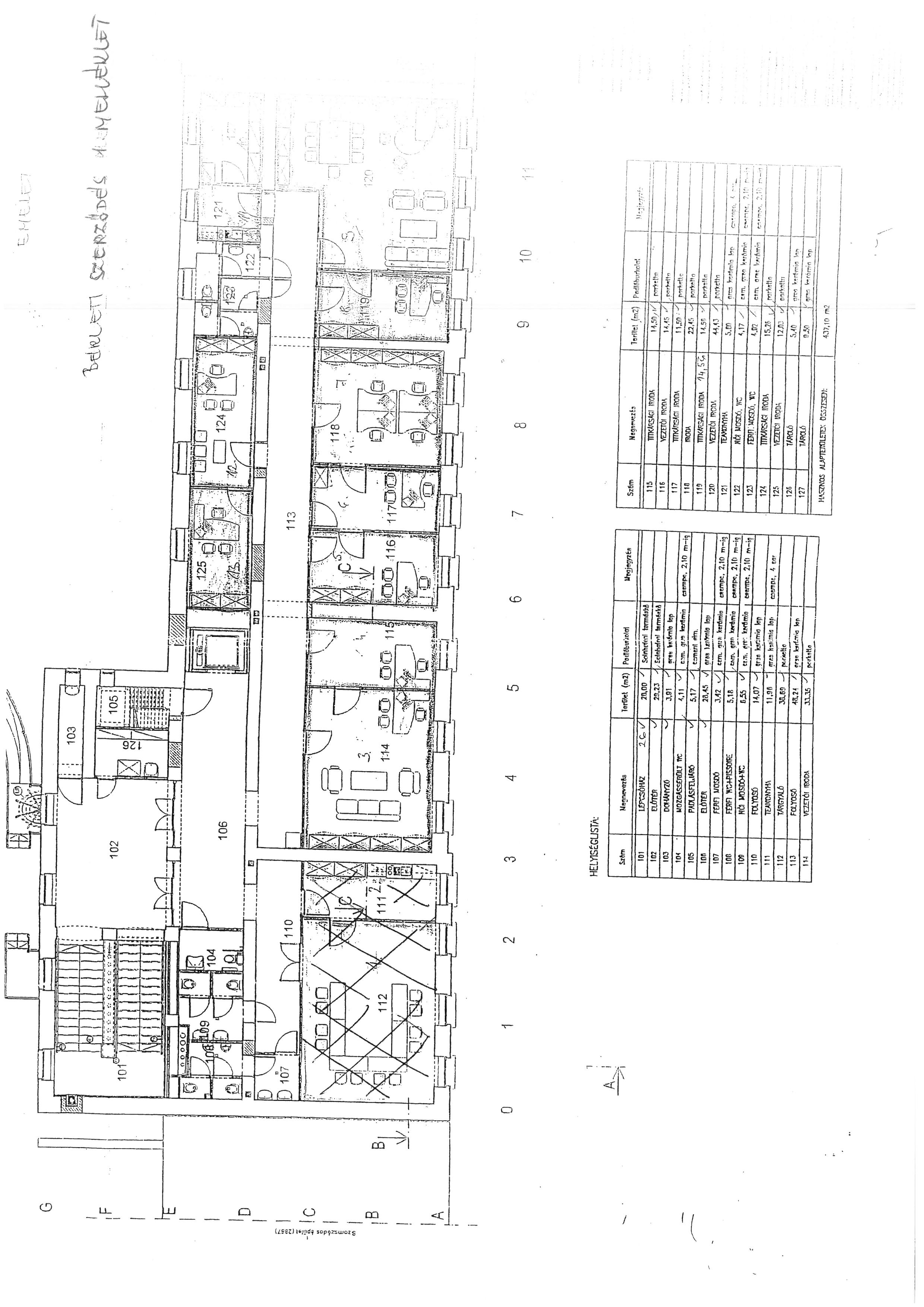 